 Παρακαλώ όπως μου αναγνωριστούν τα μαθήματα που αναγράφονται στον πίνακα αντιστοίχισης της 2ης σελίδας.Επισυνάπτονται τα δικαιολογητικά/έγγραφα:Αναλυτική Βαθμολογία.Περιγράμματα ύλης των μαθημάτων, από το Τμήμα προέλευσης, κατά το συγκεκριμένο χρονικό διάστημα των σπουδών μου, με σχετική βεβαίωση της Γραμματείας.Πίνακας Αντιστοίχισης Μαθημάτων.Οδηγίες για τη συμπλήρωση του πίνακα. - Οι τίτλοι των μαθημάτων από το Τμήμα προέλευσής πρέπει να αναγράφονται με σαφήνεια και καθαρότητα (χωρίς μουτζούρες).  -  Ένα μάθημα από το Τμήμα προέλευσής θα αντιστοιχηθεί με ένα μάθημα του Τμήματος Διοίκησης Επιχειρήσεων, ΠΑ.Δ.Α..   - Από μεταπτυχιακό πρόγραμμα σπουδών δεν μπορεί να αναγνωριστεί ούτε μάθημα ούτε διπλωματική εργασία. Ονοματεπώνυμο: …………………………………………………………………………………………………………Αριθμός Μητρώου: ………………………………Ίδρυμα και Τμήμα προέλευσης: …………………………………………………………………………………………………………Πίνακας Αντιστοίχισης Μαθημάτων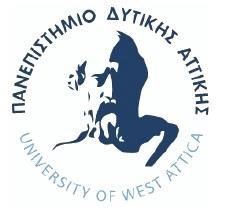 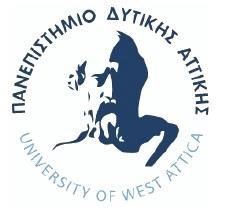 ΠΑΝΕΠΙΣΤΗΜΙΟ ΔΥΤΙΚΗΣ ΑΤΤΙΚΗΣΣΧΟΛΗ ΔΙΟΙΚΗΤΙΚΩΝ, ΟΙΚΟΝΟΜΙΚΩΝ & ΚΟΙΝΩΝΙΚΩΝ ΕΠΙΣΤΗΜΩΝΤΜΗΜΑ ΔΙΟΙΚΗΣΗΣ ΕΠΙΧΕΙΡΗΣΕΩΝΠΑΝΕΠΙΣΤΗΜΙΟ ΔΥΤΙΚΗΣ ΑΤΤΙΚΗΣΣΧΟΛΗ ΔΙΟΙΚΗΤΙΚΩΝ, ΟΙΚΟΝΟΜΙΚΩΝ & ΚΟΙΝΩΝΙΚΩΝ ΕΠΙΣΤΗΜΩΝΤΜΗΜΑ ΔΙΟΙΚΗΣΗΣ ΕΠΙΧΕΙΡΗΣΕΩΝΠΑΝΕΠΙΣΤΗΜΙΟ ΔΥΤΙΚΗΣ ΑΤΤΙΚΗΣΣΧΟΛΗ ΔΙΟΙΚΗΤΙΚΩΝ, ΟΙΚΟΝΟΜΙΚΩΝ & ΚΟΙΝΩΝΙΚΩΝ ΕΠΙΣΤΗΜΩΝΤΜΗΜΑ ΔΙΟΙΚΗΣΗΣ ΕΠΙΧΕΙΡΗΣΕΩΝΑρ. Πρωτ.: _____________          Ημ/νία: _______________ΑΙΤΗΣΗ ΑΝΑΓΝΩΡΙΣΗΣ ΜΑΘΗΜΑΤΩΝΑΙΤΗΣΗ ΑΝΑΓΝΩΡΙΣΗΣ ΜΑΘΗΜΑΤΩΝΑΙΤΗΣΗ ΑΝΑΓΝΩΡΙΣΗΣ ΜΑΘΗΜΑΤΩΝΑΙΤΗΣΗ ΑΝΑΓΝΩΡΙΣΗΣ ΜΑΘΗΜΑΤΩΝΑριθμός ΜητρώουΑριθμός ΜητρώουΟνοματεπώνυμοΟνοματεπώνυμοΔιεύθυνση  οικίας  – ΤΚ – ΠόληΔιεύθυνση  οικίας  – ΤΚ – ΠόληΤηλέφωνο οικίας- Κινητό Τηλέφωνο οικίας- Κινητό E-mailE-mailΘΕΜΑ:  ΑΝΑΓΝΩΡΙΣΗ ΜΑΘΗΜΑΤΩΝΘΕΜΑ:  ΑΝΑΓΝΩΡΙΣΗ ΜΑΘΗΜΑΤΩΝΘΕΜΑ:  ΑΝΑΓΝΩΡΙΣΗ ΜΑΘΗΜΑΤΩΝΘΕΜΑ:  ΑΝΑΓΝΩΡΙΣΗ ΜΑΘΗΜΑΤΩΝA/AΤίτλος Μαθήματοςαπό το Τμήμα  προέλευσηςΤίτλος Μαθήματοςτου ΠΠΣ του Τμήματος Διοίκησης Επιχειρήσεων, ΠΑ.Δ.Α.Βαθμός